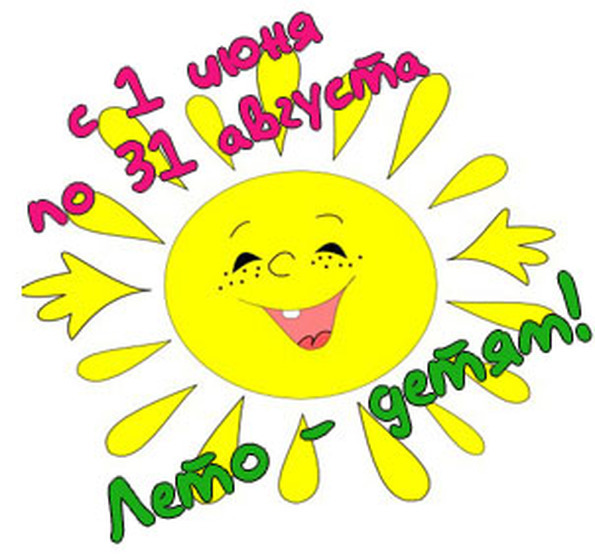 датаТема1.06 - 11.06Дети и их права, добрые дела 15.06-25.06Солнце, воздух и вода. Безопасность. ГТО глазами детей28.06 - 9.07Цветочно-травяная12.07 -23.07Водная26.07 – 6.08Экспериментальная9.08 -20.08Деревья, лесные растения                                        и животные 23.08-03.09Урожайная. Школьная